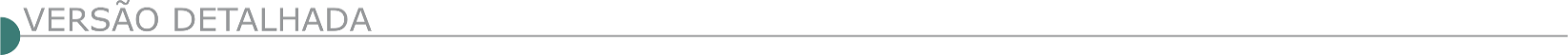 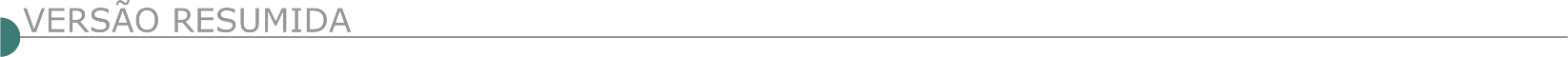 ESTADO DE MINAS GERAISPONTE NOVA CONSÓRCIO INTERMUNICIPAL MULTISSETORIAL DO VALE DO PIRANGA - CIMVALPI EXTRATO DE RETIFICAÇÃO. CHAMAMENTO PÚBLICO 001/2024O Consórcio Intermunicipal Multissetorial do Vale do Piranga – CIMVALPI, torna pública a retificação do aviso do CHAMAMENTO PÚBLICO 001/2024, para fins de cadastro de empresas de engenharia com especialidade em obras de drenagens e contenções, enquadradas como microempresa ou empresa de pequeno porte, visando o disposto art. 48, caput, inciso II da Lei Complementar 123/2006, para fins de subcontratação. Onde se lê: “O cadastro deverá ser realizado no prazo de 03 (três) dias úteis após a esta publicação”, leia-se: “O cadastro deverá ser realizado a partir da publicação até enquanto estiver vigente o Chamamento Público Nº 001/2024, durante o período de 12 (doze) meses ou enquanto a Administração mantiver interesse na subcontratação do (s) serviço (s)”. As empresas interessadas deverão apresentar o Cartão de CNPJ, contrato Social e última alteração contratual, com envio da referida documentação no e-mail: licitacao@cimvalpi.mg.gov.br. O Edital do Chamamento Público encontra-se disponível no site www.cimvalpi.mg.gov.br. Maiores informações pelo e-mail: licitacao@cimvalpi.mg.gov.br ou pelo telefone: 31 3881-3211. Nara Luiza Teixeira Macedo. PREFEITURA MUNICIPAL DE CARMO DO RIO CLARO - CONCORRÊNCIA ELETRÔNICA Nº 90004/2024 Objeto: Contratação de empresa especializada em execução de obras de pavimentação de trecho na estrada Boiadeira, conforme projeto, através de convênio federal deste Município com o ministério das cidades / caixa econômica federal - Edital a partir de: 21/02/2024 das 08:00 às 17:00 Hs - Endereço: Rua Delfim Moreira, Nº 62 - Centro - - Carmo do Rio Claro (MG) - Entrega da Proposta: 21/02/2024 às 08:00Hs.CAXAMBU PREFEITURA MUNICIPAL AVISO DE LICITAÇÃO: PROCESSO 35/2024 CONCORRÊNCIA ELETRÔNICA 03/2024. Objeto: Construção muro de arrimo atirantado no bairro do Bosque, conforme planilha orçamentária, memorial descritivo, cronograma físico financeiro, projetos entre outros. Data de abertura: 11/03/2024, às 09:00 h de Brasília. Valor estimado R$ 95.128,20. Edital disponível www.caxambu.mg.gov.br e www.bll.org.br. DIVISA ALEGRE PREFEITURA MUNICIPAL - PROCEDIMENTO AUXILIAR DE CREDENCIAMENTO Nº 0002/2024 A Prefeitura Municipal de Divisa Alegre - MG, CNPJ: 01.613.073/0001-11; TORNA PÚBLICO QUE REALIZARÁ procedimento Auxiliar de Credenciamento nº 0002/2024, para contratações de médicos (Clínico Geral) para prestações de SERVIÇOS NAS UNIDADES BÁSICAS DE SAÚDE DESTA MUNICIPALIDADE. O recebimento da documentação para HABILITAÇÃO SE DARÁ a partir do dia 01/03/2024 das 07h00 às 13h00, na sala de Licitações; O CREDENCIAMENTO TERÁ VALIDADE DE 12 (meses). O EDITAL E SEUS ANEXOS ESTÃO DISPONÍVEIS na sala de licitações, no SITE: www.divisaalegre.mg.gov.br. ESPINOSA CÂMARA MUNICIPAL PROCESSO LICITATORIO Nº 004/2023. AVISO DE LICITAÇÃO - CONCORRÊNCIA Nº 001/2024 torna público o aviso de licitação, objetivando a contratação de empresa especializada para execução da reforma da câmara municipal de Espinosa/MG. Recebimento da(s) Proposta(s): De 21/02/2024 às 07:00 Até às 07:30h do dia 06/03/2024 – Abertura da(s) Proposta(s): Às 08:30h do dia 06/03/2024 – Início da Sessão de Disputa de Preços: Às 08:30h do dia 06/03/2024. Interessados manter contato pelo endereço eletrônico sítio: https://www.portaldecompraspublicas.com.br/, E-mail: camaramunicipalespinosa@gmail.com, ou ainda, no Setor de Licitações da Câmara Municipal, endereço Rua João Araújo Lins, 65, Centro, Espinosa-MG.IPATINGA PREFEITURA MUNICIPAL AVISO DE REPUBLICAÇÃO DE LICITAÇÃO – PREGÃO ELETRÔNICO PARA REGISTRO DE PREÇOS N. º 159/2023 LICITAÇÃO COMPRASNET N. º 159/2023. ABERTURA: 05/03/2024 às 13h. OBJETO: Constitui objeto o registro de preços para eventual e futura contratação de empresa de engenharia para prestação serviços de Reforma de Praças do Município de Ipatinga com fornecimento de mão de obra, materiais e equipamentos. Os serviços serão executados conforme o surgimento de demanda e em atendimento a Secretaria Municipal de Obras Públicas do Município de IPATINGA-MG. Edital disponível no site: www.ipatinga.mg.gov.br/licitacoes e www.comprasgovernamentais.gov.br. Informações complementares no Departamento de Suprimentos, pelo tel. (31) 3829.8203, de 08h às 18h. PREFEITURA MUNICIPAL DE LEOPOLDINA/MG - CONCORRÊNCIA ELETRÔNICA Nº 90004/2024 Objeto: Contratação de empresa especializada em engenharia e construção civil para execução de obra de pavimentação em intertravado e drenagem na Rua Hélio Silva Patrocínio, bairro Vila Miralda, nesta, sob regime de execução empreitada por preço global, de caráter não continuado, com fornecimento de material, ferramentas, equipamentos, administração de obra, mão de obra e todas demais operações necessárias e suficientes para entrega final do objeto, conforme anexos. Edital a partir de: 21/02/2024 das 08:00 às 11:00 Hs e das 11:01 às 17:59 Hs - Endereço: Rua Lucas Augusto - - Leopoldina (MG) - Entrega da Proposta: 21/02/2024 às 08:00Hs.MONTES CLAROS PREFEITURA MUNICIPAL AVISO DE LICITAÇÃO PROCESSO LICITATÓRIO N°. 015/2024 CONCORRÊNCIA PÚBLICA ELETRÔNICA N°. 006/2024.O Município de Montes Claros/MG, através da Secretaria Municipal de Educação e do Agente de Contratação designado, torna público o edital de Concorrência Pública Eletrônica para Contratação de empresa especializada para execução das obras de construção do Cemei Alto Floresta – no Bairro Alto Floresta, na forma estabelecida na planilha de quantitativos e custos, memorial descritivo e cronograma físico-financeiro. Íntegra do edital disponível em: www.licitacoes.montesclaros.mg.gov.br/licitacao/processo-licitatorio-n-0152024-concorrencia-publicaeletronica-n-0062024. Recebimento da proposta: a partir das 08h do dia 21/02/2024 até a data e horário definido para sessão, no endereço eletrônico: . Data da sessão: às 15:00 do dia 06 de março de 2024 (quarta-feira). Contato: (38) 2211-3190/2211-3857. OURO BRANCO PREFEITURA MUNICIPAL AVISO DE LICITAÇÃO DA CONCORRÊNCIA PÚBLICA Nº 003/2024 PRC Nº 041/2024 Objeto a CONTRATAÇÃO DE EMPRESA ESPECIALIZADA PARA A CONSTRUÇÃO DA UNIDADE BÁSICA DE SAÚDE DO BAIRRO BANDEIRANTES. As propostas poderão ser anexadas a partir das 08:00 horas do dia 23/02/2024 até as 08:00 horas do dia 02/04/2024. A sessão pública para disputa de preços será às 09:00 horas do dia 02/04/2024, na plataforma BLL – BOLSA DE LICITAÇÕES DO BRASIL – www.bll.org.br. O critério de julgamento será MENOR PREÇO GLOBAL. A cópia do instrumento convocatório poderá ser retirada na plataforma da BLL, na Gerência de Licitação da Prefeitura, no site oficial do Município de Ouro Branco – www.ourobranco.mg.gov.br ou diretamente na Gerência de Licitação da Prefeitura, localizada no Edifício-Sede da Prefeitura Municipal de Ouro Branco, Praça Sagrados Corações, nº 200, Centro, no horário de 13 às 17 horas, fone: (031) 3938-1011. Karina Evaristo Fernandes de Castro – Presidente da Comissão de Contratação.PAPAGAIOS PREFEITURA MUNICIPAL PREGÃO ELETRÔNICO Nº 021/2024 A Prefeitura de Papagaios/MG comunica a abertura de Processo Licitatório nº 038/2024, Pregão Eletrônico nº 021/2024. Objeto: Registro de Preços para a Prestação de Serviços de tapa-buraco em CBUQ com fornecimento da massa asfáltica, incluindo corte do pavimento, pintura de ligação, usinagem, aplicação e transporte até o local do serviço, a ser aplicado em diversas ruas do Município de Papagaios/MG. Os preços seguem a planilha do Município, com base nos valores do SEINFRA-MG, Região Central, Desonerada. Data de abertura: 08/03/2024 às 09h00min. Informações nos sites: www.licitardigital.com.br e www.papagaios.mg.gov.br ou e-mail: licitacao@papagaios.mg.gov.br ou pelo Telefone: (37) 3274-1260. PREFEITURA DE SANTO ANTONIO DO ITAMBÉ - PROCESSO LICITATÓRIO Nº 0010/2024 CONCORRÊNCIA Nº 0001/2024 Torna público que fará realizar o Processo licitatório nº 0010/2024, concorrência nº 0001/2024. bjeto: Contratação de empresa especializada para execução de obra de construção de nidade Básica de Saúde — BS tipo I em alvenaria, em acordo com a esolução SES/MG nº 8.753 de 16 de maio de 2023, no município de Santo ntônio do Itambé/ MG. Lançamento das Propostas: té as 08:00 horas do dia 12/03/2024. bertura das propostas: partir das 08:00 horas do dia 12/03/2024. Informações: pelo telefone (33) 3428-1301 no horário das 07:00 hs às 16:00 hs, pelo e-mail: licitacao@santoantoniodoitambe.mg.gov.br ou ainda pelo site: www.santoantoniodoitambe.mg.gov.br ou diretamente pela plataforma de licitações — www.licitardigital.com.br > edital Concorrência 0001/2024>. UBERABA/MG  - SECRETARIA MUNICIPAL DE ADMINISTRAÇÃO CONCORRÊNCIA ELETRÔNICA Nº 010/2024 Objeto: Contratação de empresa para obra de engenharia (construção de Praça em espaço público), no Bairro Conjunto Alfredo Freire, em atendimento à Secretaria de Serviços Urbanos e Obras - SESURB. Tipo: Menor preço global. Recebimento das propostas por meio eletrônico: A partir das 16h do dia 22/02/2024. Fim do recebimento das propostas/ Início da Disputa: Às 14h do dia 01/04/2024. Abertura da Sessão de Disputa de Preços: Às 15h do dia 01/04/2024. Valor estimado da licitação: R$ 475.491,51. Fontes de recursos: Recursos de Operações de Crédito. Informações: O Edital da Concorrência Eletrônica nº 010/2024 estará disponível a partir das 16h do dia 22/02/2024 nos seguintes acessos: Portal eletrônico oficial do Município de Uberaba/MG, pelo link: https://prefeitura.uberaba.mg.gov.br/portalcidadao/; Portal Nacional de Compras Públicas (PNCP), pelo link: https://www.gov.br/pncp/pt-br; Plataforma eletrônica de licitações (LICITAR DIGITAL), pelo link: https://ammlicita.org.br/. Demais informações podem ser obtidas pelo telefone: (34) 3318-0938 ou pelo e-mail: operacionalizacao.ucc@uberaba.mg.gov.br. ESTADO DA BAHIASECRETARIA DE INFRAESTRUTURA HÍDRICA E SANEAMENTO COMPANHIA DE ENGENHARIA HÍDRICA E DE SANEAMENTO DA BAHIA – CERB LICITAÇÃO Nº2024 001 - SEI- 039.0798.2023.0006616-12. SECRETARIA DE INFRAESTRUTURA HÍDRICA E SANEAMENTO - SIHS COMPANHIA DE ENGENHARIA HÍDRICA E DE SANEAMENTO DA BAHIA - CERB Tipo: Menor Preço Global. Modo de Disputa: Fechada. Objeto: Contratação de Empresa Especializada para Execução de Obras para Implantação de Sistemas Integrados de Abastecimento de Água, Padrão CERB PSSAA_06 em 09 (NOVE) Aldeias Indígenas com Trabalho Técnico e Social -TTS, nos Municípios da Barreiras, Ibotirama, Itamaraju, Prado, Porto Seguro e Santa Cruz de Cabrália, no Estado da Bahia. Esta licitação obedecerá, integralmente, as disposições da Lei Federal nº 13.303/16 e Legislações pertinentes. Abertura: 14.03.2024 às 10h30. Os interessados poderão obter informações e/ou o edital e seus anexos após sua disponibilização, no endereço: 3ª Av. nº 300, sala de Reunião de Licitação, CAB, Salvador-BA, de segunda a sexta-feira, das 08h30min às 11h30min e das 14h00min às 17h00min ou pelo endereço eletrônico: www.comprasnet.ba.gov.br e/ou licitacoescerb.ba.gov.br, cpl@cerb. ba.gov.br, e maiores esclarecimentos através do telefone: (71) 3115-8155. Comunicamos aos senhores licitantes, que a Comissão obedecerá aos procedimentos, abrindo os envelopes em teleconferência e será facultada a sessão presencial, podendo os interessados participarem via teleconferência ou presencialmente. O link será disponibilizado no site da CERB (licitacoescerb. ba.gov.br), e posteriormente será disponibilizado o conteúdo das mesmas por via eletrônica através do SEI (www.portalseibahia.saeb.ba.gov.br). LICITAÇÃO nº2024 003 - SEI- 039.0798.2023.0006732-97. SECRETARIA DE INFRAESTRUTURA HÍDRICA E SANEAMENTO - SIHS COMPANHIA DE ENGENHARIA HÍDRICA E DE SANEAMENTO DA BAHIA - CERB Tipo: Menor Preço Global. Modo de Disputa: Fechada. Objeto: Contratação de Empresa especializada para Execução de Obras de Implantação de 18 (dezoito) Sistemas de Abastecimento de Água, Padrão CERB PSSAA-06, com Serviço Social, em diversas localidades, nos municípios de Caetité, Ituaçú, Lajedão, Jacaraci, Mortugaba, Paratinga, Riacho de Santana e Tanque Novo na região atendida pelo Núcleo Regional de Caetité, no Estado da Bahia. Esta licitação obedecerá, integralmente, as disposições da Lei Federal nº 13.303/16 e Legislações pertinentes. Abertura: 14.03.2024 às 14h00. Os interessados poderão obter informações e/ou o edital e seus anexos após sua disponibilização, no endereço: 3ª Av. nº 300, sala de Reunião de Licitação, CAB, Salvador-BA, de segunda a sexta-feira, das 08h30min às 11h30min e das 14h00min às 17h00min ou pelo endereço eletrônico: www.comprasnet.ba.gov.br e/ou licitacoescerb. ba.gov.br, cpl@cerb.ba.gov.br, e maiores esclarecimentos através do telefone: (71) 3115-8155. Comunicamos aos senhores licitantes, que a Comissão obedecerá aos procedimentos, abrindo os envelopes em teleconferência e será facultada a sessão presencial, podendo os interessados participarem via teleconferência ou presencialmente. O link será disponibilizado no site da CERB (licitacoescerb.ba.gov.br), e posteriormente será disponibilizado o conteúdo das mesmas por via eletrônica através do SEI (www.portalseibahia.saeb.ba.gov.br). LICITAÇÃO nº2024 004 - SEI- 039.0798.2023.0006720-53. SECRETARIA DE INFRAESTRUTURA HÍDRICA E SANEAMENTO - SIHS COMPANHIA DE ENGENHARIA HÍDRICA E DE SANEAMENTO DA BAHIA - CERB Tipo: Menor Preço Global. Modo de Disputa: Fechada. Objeto: Contratação de empresa Especializada para de Execução de Obras para Implantação de 21 (vinte e um) Sistemas Simplificados de Abastecimento de Água, padrão CERB PSSAA_06 com Trabalho Técnico e Social - TTS, nos municípios de América Dourada, Barra, Buritirama, Cafarnaum, Ibititá, João Dourado, Morro Do Chapéu, Piritiba, São Gabriel e Xique-Xique, na região atendida pelo Núcleo Regional de Irecê, no Estado da Bahia. Esta licitação obedecerá, integralmente, as disposições da Lei Federal nº 13.303/16 e Legislações pertinentes. Abertura: 14.03.2024 às 15h00. Os interessados poderão obter informações e/ou o edital e seus anexos após sua disponibilização, no endereço: 3ª Av. nº 300, sala de Reunião de Licitação, CAB, Salvador-BA, de segunda a sexta-feira, das 08h30min às 11h30min e das 14h00min às 17h00min ou pelo endereço eletrônico: www.comprasnet.ba.gov.br e/ou licitacoescerb.ba.gov.br, cpl@cerb. ba.gov.br, e maiores esclarecimentos através do telefone: (71) 3115-8155. Comunicamos aos senhores licitantes, que a Comissão obedecerá aos procedimentos, abrindo os envelopes em teleconferência e será facultada a sessão presencial, podendo os interessados participarem via teleconferência ou presencialmente. O link será disponibilizado no site da CERB (licitacoescerb. ba.gov.br), e posteriormente será disponibilizado o conteúdo das mesmas por via eletrônica através do SEI (www.portalseibahia.saeb.ba.gov.br). Salvador-BA, 20.02.2024. Izabel Maiza dos Anjos Viana - Presidente da Comissão Permanente de Licitação.LICITAÇÃO Nº2024 005 - SEI- 039.0798.2023.0006751-50. SECRETARIA DE INFRAESTRUTURA HÍDRICA E SANEAMENTO - SIHS COMPANHIA DE ENGENHARIA HÍDRICA E DE SANEAMENTO DA BAHIA - CERB Tipo: Menor Preço Global. Modo de Disputa: Fechada. Objeto: Contratação de Empresa especializada para execução de Obras para implantação de Sistemas Integrados de Abastecimento de Água, Padrão CERB PSSAA_06 em 42 (quarenta e duas) localidades com Trabalho Técnico e Social - TTS, no município de Feira de Santana, no Estado da Bahia. Esta licitação obedecerá, integralmente, as disposições da Lei Federal nº 13.303/16 e Legislações pertinentes. Abertura: 14.03.2024 às 16h00. Os interessados poderão obter informações e/ou o edital e seus anexos após sua disponibilização, no endereço: 3ª Av. nº 300, sala de Reunião de Licitação, CAB, Salvador-BA, de segunda a sexta-feira, das 08h30min às 11h30min e das 14h00min às 17h00min ou pelo endereço eletrônico: www.comprasnet.ba.gov.br e/ou licitacoescerb.ba.gov.br, cpl@cerb.ba.gov.br, e maiores esclarecimentos através do telefone: (71) 3115-8155. Comunicamos aos senhores licitantes, que a Comissão obedecerá aos procedimentos, abrindo os envelopes em teleconferência e será facultada a sessão presencial, podendo os interessados participarem via teleconferência ou presencialmente. O link será disponibilizado no site da CERB (licitacoescerb.ba.gov.br), e posteriormente será disponibilizado o conteúdo das mesmas por via eletrônica através do SEI (www.portalseibahia.saeb.ba.gov.br).LICITAÇÃO Nº2024 006 - SEI- 039.0781.2023.0006634-48. SECRETARIA DE INFRAESTRUTURA HÍDRICA E SANEAMENTO - SIHS COMPANHIA DE ENGENHARIA HÍDRICA E DE SANEAMENTO DA BAHIA - CERB Tipo: Menor Preço Global. Modo de Disputa: Fechada. Objeto: Construção de 150 (cento e cinquenta) poços tubulares profundos, em rochas dos domínios hidrogeológicos fissural/cárstico e poços mistos, bem como locação de 50 (cinquenta) poços tubulares profundos, em rochas dos referidos domínios hidrogeológicos, distribuídos em 5 (cinco) lotes, abrangendo 23 (vinte e três) Territórios de Identidade do Estado da Bahia, definidos a seguir: Lote I: Territórios 1, 2, 11 e 23; Lote II: Territórios 3, 12, 13 e 14; Lote III: Territórios 5, 6, 8, 9, 20, 21 e 22; Lote IV: Territórios 10, 16, 17, 24 e 25; Lote V: Territórios 4, 15 e 19. Esta licitação obedecerá, integralmente, as disposições da Lei Federal nº 13.303/16 e Legislações pertinentes. Abertura: 19.03.2024 às 14h30. Os interessados poderão obter informações e/ou o edital e seus anexos após sua disponibilização, no endereço: 3ª Av. nº 300, sala de Reunião de Licitação, CAB, Salvador-BA, de segunda a sexta-feira, das 08h30min às 11h30min e das 14h00min às 17h00min ou pelo endereço eletrônico: www.comprasnet.ba.gov.br e/ou licitacoescerb.ba.gov.br, cpl@cerb. ba.gov.br, e maiores esclarecimentos através do telefone: (71) 3115-8155. Comunicamos aos senhores licitantes, que a Comissão obedecerá aos procedimentos, abrindo os envelopes em teleconferência e será facultada a sessão presencial, podendo os interessados participarem via teleconferência ou presencialmente. O link será disponibilizado no site da CERB (licitacoescerb. ba.gov.br), e posteriormente será disponibilizado o conteúdo das mesmas por via eletrônica através do SEI (www.portalseibahia.saeb.ba.gov.br). LICITAÇÃO Nº2024 007 - SEI- 039.0798.2023.0006734-59. SECRETARIA DE INFRAESTRUTURA HÍDRICA E SANEAMENTO - SIHS COMPANHIA DE ENGENHARIA HÍDRICA E DE SANEAMENTO DA BAHIA - CERB Tipo: Menor Preço Global. Modo de Disputa: Fechada. Objeto: Contratação de empresa Especializada para de Execução de Obras para Implantação de 71 (setenta e um) Sistemas Simplificados de Abastecimento de Água, padrão CERB pssaa_06 com Trabalho Técnico e Social - TTS, nos municípios de Abaré; Andorinha; Antônio Gonçalves; Caldeirão Grande ; Campo Alegre de Lourdes ; Campo Formoso; Casa Nova; Curaçá; Itiúba; Juazeiro; Monte Santo; Ourolândia; Remanso; Uauá; Umburanas; Várzea Nova e Sobradinho ,região atendida pelo Núcleo Regional de Juazeiro e Senhor do Bonfim , e diversas localidades, nos municípios Cardeal da Silva; Cícero Dantas Cipó ; Conde; Coronel João Sá ;Crisópolis; Entre Rios; Euclides da Cunha; Inhambupe; Itapicuru; Jandaíra; Jeremoabo ; Nova Soure; Pedro Alexandre; Ribeira do Pombal; Rio Real ; Santa Brígida e Tucano , na região atendida pelo do núcleo Regional de Ribeira do Pombal, no Estado da Bahia. Esta licitação obedecerá, integralmente, as disposições da Lei Federal nº 13.303/16 e Legislações pertinentes. Abertura: 25.03.2024 às 10h30. Os interessados poderão obter informações e/ou o edital e seus anexos após sua disponibilização, no endereço: 3ª Av. nº 300, sala de Reunião de Licitação, CAB, Salvador-BA, de segunda a sexta-feira, das 08h30min às 11h30min e das 14h00min às 17h00min ou pelo endereço eletrônico: www.comprasnet.ba.gov.br e/ou licitacoescerb.ba.gov.br, cpl@cerb. ba.gov.br, e maiores esclarecimentos através do telefone: (71) 3115-8155. Comunicamos aos senhores licitantes, que a Comissão obedecerá aos procedimentos, abrindo os envelopes em teleconferência e será facultada a sessão presencial, podendo os interessados participarem via teleconferência ou presencialmente. O link será disponibilizado no site da CERB (licitacoescerb. ba.gov.br), e posteriormente será disponibilizado o conteúdo das mesmas por via eletrônica através do SEI (www.portalseibahia.saeb.ba.gov.br). LICITAÇÃO Nº2024 008 - SEI- 039.0798.2023.0006753-11. SECRETARIA DE INFRAESTRUTURA HÍDRICA E SANEAMENTO - SIHS COMPANHIA DE ENGENHARIA HÍDRICA E DE SANEAMENTO DA BAHIA - CERB Tipo: Menor Preço Global. Modo de Disputa: Fechada. Objeto: Contratação de Empresa especializada para Execução de Obras de Implantação de 37 (TRINTA E SETE) Sistemas de Abastecimento de Água, Padrão CERB PSSAA-06, com Serviço Social, em diversas localidades, nos municípios de Amargosa; Aratuípe; Brejões; Cairú; Conceição do Almeida; Cruz das Almas; Gandú; Governador Mangabeira; Itaquara; Jaguaripe; Maragogipe; Mutuípe; Nova Ibiá; Presidente Tancredo Neves; São Felipe; São Miguel das Matas; Sapeaçu; Teolândia; Ubaíra; Valença; Varzedo e Wenceslau Guimarães na região atendida pelo Núcleo Regional de Feira de Santana, no Estado da Bahia. Esta licitação obedecerá, integralmente, as disposições da Lei Federal nº 13.303/16 e Legislações pertinentes. Abertura: 25.03.2024 às 14h30. Os interessados poderão obter informações e/ou o edital e seus anexos após sua disponibilização, no endereço: 3ª Av. nº 300, sala de Reunião de Licitação, CAB, Salvador-BA, de segunda a sexta-feira, das 08h30min às 11h30min e das 14h00min às 17h00min ou pelo endereço eletrônico: www.comprasnet.ba.gov.br e/ou licitacoescerb.ba.gov.br, cpl@cerb.ba.gov.br, e maiores esclarecimentos através do telefone: (71) 3115-8155. Comunicamos aos senhores licitantes, que a Comissão obedecerá aos procedimentos, abrindo os envelopes em teleconferência e será facultada a sessão presencial, podendo os interessados participarem via teleconferência ou presencialmente. O link será disponibilizado no site da CERB (licitacoescerb. ba.gov.br), e posteriormente será disponibilizado o conteúdo das mesmas por via eletrônica através do SEI (www.portalseibahia.saeb.ba.gov.br). LICITAÇÃO Nº2024 009 - SEI- 039.0798.2023.0006756-64. SECRETARIA DE INFRAESTRUTURA HÍDRICA E SANEAMENTO - SIHS COMPANHIA DE ENGENHARIA HÍDRICA E DE SANEAMENTO DA BAHIA - CERB Tipo: Menor Preço Global. Modo de Disputa: Fechada. Objeto: Contratação de Empresa especializada para Execução de Obras de Implantação de 74 (SETENTA E QUATRO) Sistemas de Abastecimento de Água, Padrão CERB PSSAA-06, com Serviço Social, em diversas localidades, nos municípios de Angical; Baianópolis; Barreiras; Cotegipe; Cristópolis; Mansidão; Formosa do Rio Preto; Mansidão; Muquém do São Francisco; Riachão das Neves; Wanderley; Santa Rita de Cássia e São Desidério na região atendida pelo Núcleo Regional de Barreiras, no Estado da Bahia. Esta licitação obedecerá, integralmente, as disposições da Lei Federal nº 13.303/16 e Legislações pertinentes. Abertura: 25.03.2024 às 15h30. Os interessados poderão obter informações e/ou o edital e seus anexos após sua disponibilização, no endereço: 3ª Av. nº 300, sala de Reunião de Licitação, CAB, Salvador-BA, de segunda a sexta-feira, das 08h30min às 11h30min e das 14h00min às 17h00min ou pelo endereço eletrônico: www.comprasnet.ba.gov. br e/ou licitacoescerb.ba.gov.br, cpl@cerb.ba.gov.br, e maiores esclarecimentos através do telefone: (71) 3115-8155. Comunicamos aos senhores licitantes, que a Comissão obedecerá aos procedimentos, abrindo os envelopes em teleconferência e será facultada a sessão presencial, podendo os interessados participarem via teleconferência ou presencialmente. O link será disponibilizado no site da CERB (licitacoescerb.ba.gov.br), e posteriormente será disponibilizado o conteúdo das mesmas por via eletrônica através do SEI (www.portalseibahia.saeb.ba.gov.br). LICITAÇÃO Nº2024 010 - SEI- 039.0798.2023.0006736-11. SECRETARIA DE INFRAESTRUTURA HÍDRICA E SANEAMENTO - SIHS COMPANHIA DE ENGENHARIA HÍDRICA E DE SANEAMENTO DA BAHIA - CERB Tipo: Menor Preço Global. Modo de Disputa: Fechada. Objeto: Contratação de Empresa especializada para Execução de Obras de Implantação de 46 (QUARENTA E SEIS) Sistemas de Abastecimento de Água, Padrão CERB PSSAA-06, com Serviço Social, em diversas localidades, nos municípios de Abaira; Andaraí; Boninal; Boquira; Brotas de Macaúbas; Ibicoara; Ibipitanga; Ibitiara; Ibotirama; Ipupiara; Itaetê; Lençóis; ; Morpará; Novo Horizonte; Oliveira dos Brejinhos; Palmeiras; Piatã e Seabra, na região atendida pelo Núcleo Regional de Seabra, no Estado da Bahia. Esta licitação obedecerá, integralmente, as disposições da Lei Federal nº 13.303/16 e Legislações pertinentes. Abertura: 26.03.2024 às 10h30. Os interessados poderão obter informações e/ou o edital e seus anexos após sua disponibilização, no endereço: 3ª Av. nº 300, sala de Reunião de Licitação, CAB, Salvador-BA, de segunda a sexta-feira, das 08h30min às 11h30min e das 14h00min às 17h00min ou pelo endereço eletrônico: www.comprasnet.ba.gov.br e/ou licitacoescerb.ba.gov.br, cpl@cerb.ba.gov.br, e maiores esclarecimentos através do telefone: (71) 3115-8155. Comunicamos aos senhores licitantes, que a Comissão obedecerá aos procedimentos, abrindo os envelopes em teleconferência e será facultada a sessão presencial, podendo os interessados participarem via teleconferência ou presencialmente. O link será disponibilizado no site da CERB (licitacoescerb. ba.gov.br), e posteriormente será disponibilizado o conteúdo das mesmas por via eletrônica através do SEI (www.portalseibahia.saeb.ba.gov.br). LICITAÇÃO Nº2024 011 - SEI- 039.0798.2023.0006735-30. SECRETARIA DE INFRAESTRUTURA HÍDRICA E SANEAMENTO - SIHS COMPANHIA DE ENGENHARIA HÍDRICA E DE SANEAMENTO DA BAHIA - CERB Tipo: Menor Preço Global. Modo de Disputa: Fechada. Objeto: Contratação de Empresa especializada para Execução de Obras de Implantação de 45 (QUARENTA E CINCO) Sistemas de Abastecimento de Água, Padrão CERB PSSAA-06, com Serviço Social, em diversas localidades, nos municípios de Alcobaça; Canavieiras; Eunápolis; Ibirapuã; Itanhem; Itagimirim; Itamarajú; Lajedão; Medeiros Neto; Prado; Porto Seguro e Teixeira de Freitas, na região atendida pelo Núcleo Regional de Teixeira de Freitas, no Estado da Bahia. Esta licitação obedecerá, integralmente, as disposições da Lei Federal nº 13.303/16 e Legislações pertinentes. Abertura: 26.03.2024 às 14h30. Os interessados poderão obter informações e/ou o edital e seus anexos após sua disponibilização, no endereço: 3ª Av. nº 300, sala de Reunião de Licitação, CAB, Salvador-BA, de segunda a sexta-feira, das 08h30min às 11h30min e das 14h00min às 17h00min ou pelo endereço eletrônico: www.comprasnet.ba.gov.br e/ou licitacoescerb.ba.gov. br, cpl@cerb.ba.gov.br, e maiores esclarecimentos através do telefone: (71) 3115-8155. Comunicamos aos senhores licitantes, que a Comissão obedecerá aos procedimentos, abrindo os envelopes em teleconferência e será facultada a sessão presencial, podendo os interessados participarem via teleconferência ou presencialmente. O link será disponibilizado no site da CERB (licitacoescerb.ba.gov.br), e posteriormente será disponibilizado o conteúdo das mesmas por via eletrônica através do SEI (www.portalseibahia.saeb.ba.gov.br). LICITAÇÃO nº2024 012 - SEI- 039.0798.2023.0006747-73. SECRETARIA DE INFRAESTRUTURA HÍDRICA E SANEAMENTO - SIHS COMPANHIA DE ENGENHARIA HÍDRICA E DE SANEAMENTO DA BAHIA - CERB - Tipo: Menor Preço Global. Modo de Disputa: Fechada. Objeto: Contratação de Empresa especializada para Execução de Obras de Implantação de 50 (cinquenta) Sistemas de Abastecimento de Água, Padrão CERB PSSAA-06, com Serviço Social, em diversas localidades, nos municípios de Botuporã; Brumado; Caetité; Condeúba; Cordeiros; Igaporã; Lagoa Real; Macaúbas; Malhada de Pedras; Matina; Palmas de Monte Alto; Paratinga; Pindaí; Presidente Jânio Quadros e Sebastião Laranjeiras na região atendida pelo Núcleo Regional de Caetité, e em diversas localidades, nos municípios de Canápolis; Cocos; Coribe; Correntina; Feira da Mata; Jaborandi; Santa Maria da Vitória; Santana; Serra Dourada e Tabocas do Brejo Velho; na região atendida pelo Núcleo Regional de Santa Maria da Vitória, no Estado da Bahia. Esta licitação obedecerá, integralmente, as disposições da Lei Federal nº 13.303/16 e Legislações pertinentes. Abertura: 26.03.2024 às 15h30. Os interessados poderão obter informações e/ou o edital e seus anexos após sua disponibilização, no endereço: 3ª Av. nº 300, sala de Reunião de Licitação, CAB, Salvador-BA, de segunda a sexta-feira, das 08h30min às 11h30min e das 14h00min às 17h00min ou pelo endereço eletrônico: www.comprasnet.ba.gov.br e/ou licitacoescerb.ba.gov. br, cpl@cerb.ba.gov.br, e maiores esclarecimentos através do telefone: (71) 3115-8155. Comunicamos aos senhores licitantes, que a Comissão obedecerá aos procedimentos, abrindo os envelopes em teleconferência e será facultada a sessão presencial, podendo os interessados participarem via teleconferência ou presencialmente. O link será disponibilizado no site da CERB (licitacoescerb.ba.gov.br), e posteriormente será disponibilizado o conteúdo das mesmas por via eletrônica através do SEI (www.portalseibahia.saeb.ba.gov.br). ESTADO DE SANTA CATARINAESTADO DE SANTA CATARINA SECRETARIA DE ESTADO DA INFRAESTRUTURA E MOBILIDADE AVISO DE LICITAÇÃO PREGÃO ELETRÔNICO - EDITAL N. º 0012/24. : Execução dos serviços de Manutenção (Conservação/Recuperação) de Rodovias Pavimentadas e Estradas Não Pavimentadas sob a jurisdição da Coordenadoria Regional Meio Oeste – SIE – CRMEI (Lote 01, 02 e 03). Tipo: maior desconto por lote. Regime de Execução: empreitada por preço unitário. Data de envio final das propostas: até às 14:15 horas do dia 05/03/2024. Abertura: 05/03/2024, a partir das 14:30 horas. Local para obtenção do Edital: www.portaldecompras.sc.gov.br, acesse “BUSCA DETALHADA EDITAIS” e cadastre seu e-mail, ou no “site” sgpe.sea.sc.gov.br, acesse “CONSULTA DE PROCESSOS”. ESTADO DE SÃO PAULOPREFEITURA MUNICIPAL DA ESTÂNCIA DE ATIBAIA AVISO DE LICITAÇÃO CONCORRÊNCIA PÚBLICA Nº 6/2024 PROCESSO ELETRÔNICO Nº 7.891/2024CONCORRÊNCIA PÚBLICA Nº 006/2024 CONTR AT O DE EMPRÉSTIMO BRA-36/2022 FONPLATA -PRODEURBA Prefeitura da Estância de Atibaia recebeu um empréstimo do Banco de Desenvolvimento da Bacia do Prata (doravante denominado "FONPLATA"), em diversas moedas, no montante de US$ 42.000.000,00 (Quarenta e dois milhões de dólares americanos) para o financiamento do PROGRAMA DE DESENVOLVIMENTO URBANO NO MUNICÍPIO DE ATIBAIA - PRODEURB, e pretende aplicar parte dos recursos em pagamentos decorrentes do contrato para a obra de Macrodrenagem com Pavimentação da Av. Jerônimo de Camargo - Lote I. A licitação está aberta a todos os Concorrentes oriundos de países elegíveis do FONPLATA. A licitação será realizada mediante os procedimentos especificados na Política para Aquisição de Bens, Obras e Serviços em Operações Financiadas pelo FONPLATA, e está aberta aos concorrentes, conforme definido nas diretrizes A Prefeitura da Estância de Atibaia doravante denominado Contratante convida concorrentes elegíveis interessados a se habilitarem e apresentarem propostas para fornecimento de material e mão de obra para execução de serviços de macrodrenagem com pavimentação da Av. Jerônimo de Camargo, lote I. Para aquisição dos editais os interessados deverão acessar os sites www.atibaia.sp.gov.br,  www.portaldecompraspublicas.com.br ou, ainda, na sede da Prefeitura da Estância de Atibaia, em dias úteis da 10 h às 16 h, após recolhimento do valor correspondente ao custo das cópias que serão fornecidas. As propostas deverão ser entregues exclusivamente de forma eletrônica até o dia 11/03/2024 as 09 horas no site www.portaldecompraspublicas.com.br acompanhadas de Garantia de Proposta no valor de R$ 131.526,12 (cento e trinta e um mil quinhentos e vinte e seis reais e doze centavos), correspondente a 1% (um por cento) do valor estimado para o contrato. As propostas serão abertas imediatamente após o encerramento do prazo informado em Sessão Pública Eletrônica. DEMAIS INFORMACOES: Departamento de Compras e Licitacoes, sito a R Bruno Sargiani, 100, Vila Rica, Fone: 11 4414-2000. PREFEITURA MUNICIPAL DE GUAIMBÊ AVISO DE LICITAÇÃO CONCORRÊNCIA PÚBLICA Nº 1/2024 PROCESSO ADMINISTRATIVO N° 005/2024 OBJETO: A presente licitação tem por objeto, a contratação de empresa especializada, sob o regime de empreitada por preço global, para a Prestação de Serviços de Execução de Revitalização de Avenida, localizado na Rua Iwai Shingo - Bairro Nossa Senhora Aparecida - Guaimbê - SP, conforme as especificações técnicas contidas no projeto básico e/ou executivo, com todas as suas partes, desenhos, especificações e outros complementos. DATA E HORA DA SESSÃO PÚBLICA: 26/03/2024 às 09h00 (horário de Brasília). CRITÉRIO DE JULGAMENTO: Menor preço global. MODO DE DISPUTA: Aberto. PREFERÊNCIA ME/EPP/EQUIPARADAS: Sim. LINK: SCPI Portal de Compras (guaimbe.ddns.net:8079/COMPRASEDITAL/)PREFEITURA MUNICIPAL DE HORTOLÂNDIA - CONCORRÊNCIA PÚBLICA INTERNACIONAL Nº 10/2023 CONTRATO DE EMPRÉSTIMO BRA-34-2022 - CONCORRÊNCIA PÚBLICA INTERNACIONAL 10-2023 - EDITAL LPI 233-2023. A Prefeitura de Hortolândia, firmou contrato de empréstimo com o Banco de Desenvolvimento da Bacia do Prata FONPLATA, no montante de US$ 27.537.500 (vinte e sete milhões, quinhentos e trinta e sete mil e quinhentos Dólares) para o financiamento do Programa de Desenvolvimento Urbano Sustentavel, Preservação Ambiental e Modernização do Município de Hortolândia - PDUSPAM/Hortolândia-SP, e pretende aplicar parte dos recursos em pagamentos decorrentes do contrato, cujo objeto consiste em EXECUÇÃO DAS OBRAS DE INFRAESTRUTURA E URBANIZAÇÃO NO MUNICÍPIO DEHORTOLÂNDIA/SP (LOTE 2). 2. A licitação será realizada mediante os procedimentos especificados na Política para Aquisição de Bens, Obras e Serviços em Operações Financiadas pelo FONPLATA, e está aberta a todos os Concorrentes oriundos de países elegíveis do FONPLATA. 3. A Prefeitura de Hortolândia, convida concorrentes elegíveis de países membros interessados a se habilitarem e apresentarem propostas, acompanhadas de Garantia de Proposta no valor de R$ 333.377,11, que corresponde a 1% (um por cento) do valor estimado para o Contrato e serão abertas, na presença dos interessados que desejarem assistir àSessão de abertura. Início do Período de Publicidade do Edital: 20/02/2024. Data da Sessao Pública para apresentação da Proposta: 26/03/2024 -Horário da Sessão: 09h00min - Local: Prefeitura de Hortolândia - Departamento de Suprimentos - Rua José Cláudio Alves dos Santos, nº 585, Bairro Remanso Campineiro, Município de Hortolândia - São Paulo. 4. O Edital e seus anexos poderão ser obtidos no sítio eletrônico oficial da Prefeitura: www.hortolandia.sp.gov.br> Acesso rápido> Portal Hortolândia Fácil > ou junto ao Departamento de Suprimentos, da Prefeitura de Hortolândia, localizado na Rua José Cláudio Alves dos Santos, n 585, bairro Remanso Campineiro, Município de Hortolândia - SP, no horário das 08:00 às 17:00 horas, mediante o recolhimento aos cofres públicos da importância equivalente ao custo por folha da Administração.Esclarecimentos sobre este Edital poderao ser protocolizados junto ao Departamento de Suprimentos do Município de Hortolândia, no endereço acima, de segunda a sexta-feira, no horário das 8:00 às 17:00 horas, ou ainda através do email - licitacao@hortolandia.sp.gov.br. O Concorrente poderá apresentar proposta individualmente ou como participante de um Consórcio ou SPE.PREFEITURA MUNICIPAL DE SALTO DE PIRAPORA AVISO DE LICITAÇÃO CONCORRÊNCIA ELETRÔNICA Nº 3/2024 Por determinação do Prefeito, Sr Matheus Marum de Campos, acha-se aberta na Prefeitura Municipal de Salto de Pirapora, a CONCORRÊNCIA ELETRÔNICA Nº 003/2024, objetivando a "CONTRATAÇÃO DE EMPRESA ESPECIALIZADA PARA PAVIMENTAÇÃO E RECAPEAMENTO ASFÁLTICO DAS RUAS IZIDEO MANOEL DA SILVA, MANOEL BUENO, JOSÉ R. FERNANDES, DULCE DIAS BATISTA, JOÃO MANOEL PEREIRA E ADAMASTOR RIBEIRO - BAIRRO JARDIM CACHOEIRA, SALTO DE PIRAPORA/SP", com valor estimado de R$ 1.615.160,61. A sessão pública ocorrerá às 14h do dia 05/03/2024. O Edital estará disponível no portal da BNC https://bnc.org.br/, no Portal Nacional de Contratações Públicas (PNCP) e no site da Prefeitura www.saltodepirapora.sp.gov.br, menu Licitações => Licitações Abertas (Retirada de Editais).- PUBLICIDADE -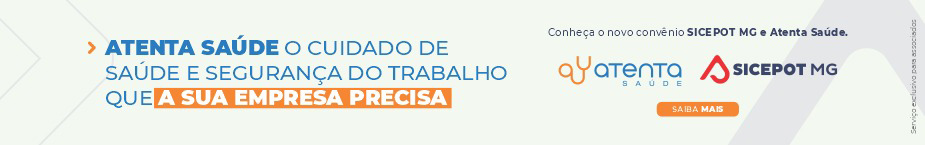 ÓRGÃO LICITANTE: COPASA-MGEDITAL: LICITAÇÃO Nº CPLI . 1120240025Endereço: Rua Carangola, 606, térreo, bairro Santo Antônio, Belo Horizonte/MG.Informações: Telefone: (31) 3250-1618/1619. Fax: (31) 3250-1670/1317. E-mail: Endereço: Rua Carangola, 606, térreo, bairro Santo Antônio, Belo Horizonte/MG.Informações: Telefone: (31) 3250-1618/1619. Fax: (31) 3250-1670/1317. E-mail: OBJETO: execução, com fornecimento total de materiais, das obras e serviços de Ampliação do Sistema de Abastecimento de água do Bairro Goiânia, no município de Belo Horizonte / MG.DATAS: Recebimento das propostas: : 14/03/2024 às 08:30 horas Abertura das propostas: : 14/03/2024 às 08:30 horasPrazo de execução: 06 meses.VALORESVALORESValor Estimado da ObraCapital Social Igual ou SuperiorR$ 2.404.590,57-CAPACIDADE TÉCNICA: a) Tubulação com diâmetro nominal (DN) igual ou superior a 300(trezentos); b) Rede com uso de processo não destrutivo do pavimento com tubo camisa, com altura ou diâmetro igual ou superior a 1200(um mil e duzentos) mm;CAPACIDADE TÉCNICA: a) Tubulação com diâmetro nominal (DN) igual ou superior a 300(trezentos); b) Rede com uso de processo não destrutivo do pavimento com tubo camisa, com altura ou diâmetro igual ou superior a 1200(um mil e duzentos) mm;CAPACIDADE OPERACIONAL:  a) Tubulação com diâmetro nominal (DN) igual ou superior a 300(trezentos); b) Rede com uso de processo não destrutivo do pavimento com tubo camisa, com altura ou diâmetro igual ou superior a 1200(um mil e duzentos) mm;CAPACIDADE OPERACIONAL:  a) Tubulação com diâmetro nominal (DN) igual ou superior a 300(trezentos); b) Rede com uso de processo não destrutivo do pavimento com tubo camisa, com altura ou diâmetro igual ou superior a 1200(um mil e duzentos) mm;ÍNDICES ECONÔMICOS: CONFORME EDITAL. ÍNDICES ECONÔMICOS: CONFORME EDITAL. OBSERVAÇÕES: As interessadas poderão designar engenheiro ou arquiteto para efetuar visita técnica, para conhecimento das obras e serviços a serem executados. Para acompanhamento da visita técnica, fornecimento de informações e prestação de esclarecimentos porventura solicitados pelos interessados, estará disponível outro empregado da COPASA MG, do dia 21 de fevereiro de 2024 ao dia 13 de março de 2024. O agendamento da visita poderá ser feito pelo email: usem@copasa.com.br. Mais informações e o caderno de licitação poderão ser obtidos, gratuitamente, através de download no endereço: www.copasa.com.br (link: licitações e contratos/licitações, pesquisar pelo número da licitação), a partir do dia 21/02/2024.https://www2.copasa.com.br/PortalComprasPrd/#/pesquisaDetalhes/FA7F3401F0201EDEB480D1FA0483CA72 OBSERVAÇÕES: As interessadas poderão designar engenheiro ou arquiteto para efetuar visita técnica, para conhecimento das obras e serviços a serem executados. Para acompanhamento da visita técnica, fornecimento de informações e prestação de esclarecimentos porventura solicitados pelos interessados, estará disponível outro empregado da COPASA MG, do dia 21 de fevereiro de 2024 ao dia 13 de março de 2024. O agendamento da visita poderá ser feito pelo email: usem@copasa.com.br. Mais informações e o caderno de licitação poderão ser obtidos, gratuitamente, através de download no endereço: www.copasa.com.br (link: licitações e contratos/licitações, pesquisar pelo número da licitação), a partir do dia 21/02/2024.https://www2.copasa.com.br/PortalComprasPrd/#/pesquisaDetalhes/FA7F3401F0201EDEB480D1FA0483CA72 ÓRGÃO LICITANTE: COPASA-MGEDITAL: LICITAÇÃO Nº CPLI . 1120240027Endereço: Rua Carangola, 606, térreo, bairro Santo Antônio, Belo Horizonte/MG.Informações: Telefone: (31) 3250-1618/1619. Fax: (31) 3250-1670/1317. E-mail: Endereço: Rua Carangola, 606, térreo, bairro Santo Antônio, Belo Horizonte/MG.Informações: Telefone: (31) 3250-1618/1619. Fax: (31) 3250-1670/1317. E-mail: OBJETO: execução, com fornecimento total de materiais, das obras e serviços técnicos para construção e montagem de subestação da Nova ETA Estação de Tratamento de água do Sistema de Abastecimento de Água de Rio Pardo de Minas / MG.DATAS: Recebimento das propostas: 14/03/2024 às 14:30 horasAbertura das propostas: 14/03/2024 às 14:30 horas Prazo de execução: 06 meses.VALORESVALORESValor Estimado da ObraCapital Social Igual ou SuperiorR$ 351.900,00-CAPACIDADE TÉCNICA: a) Construção ou implantação ou ampliação de subestação, com potência igual ou superior a 75(setenta e cinco) Kva.CAPACIDADE TÉCNICA: a) Construção ou implantação ou ampliação de subestação, com potência igual ou superior a 75(setenta e cinco) Kva.CAPACIDADE OPERACIONAL:  a) Construção ou implantação ou ampliação de subestação, com potência igual ou superior a 75(setenta e cinco) Kva.CAPACIDADE OPERACIONAL:  a) Construção ou implantação ou ampliação de subestação, com potência igual ou superior a 75(setenta e cinco) Kva.ÍNDICES ECONÔMICOS: CONFORME EDITAL. ÍNDICES ECONÔMICOS: CONFORME EDITAL. OBSERVAÇÕES: As interessadas poderão designar engenheiro ou arquiteto para efetuar visita técnica, para conhecimento das obras e serviços a serem executados. Para acompanhamento da visita técnica, fornecimento de informações e prestação de esclarecimentos porventura solicitados pelos interessados, estará disponível empregado da COPASA MG, do dia 21 de fevereiro de 2024 ao dia 13 de março de 2024. O agendamento da visita poderá ser feito pelo e-mail: uson@copasa.com.br. Mais informações e o caderno de licitação poderão ser obtidos, gratuitamente, através de download no endereço: www.copasa.com.br (link: licitações e contratos/licitações, pesquisar pelo número da licitação), a partir do dia 21/02/2024.https://www2.copasa.com.br/PortalComprasPrd/#/pesquisaDetalhes/FA7F3401F0201EDEB481109E52A7C8C0 OBSERVAÇÕES: As interessadas poderão designar engenheiro ou arquiteto para efetuar visita técnica, para conhecimento das obras e serviços a serem executados. Para acompanhamento da visita técnica, fornecimento de informações e prestação de esclarecimentos porventura solicitados pelos interessados, estará disponível empregado da COPASA MG, do dia 21 de fevereiro de 2024 ao dia 13 de março de 2024. O agendamento da visita poderá ser feito pelo e-mail: uson@copasa.com.br. Mais informações e o caderno de licitação poderão ser obtidos, gratuitamente, através de download no endereço: www.copasa.com.br (link: licitações e contratos/licitações, pesquisar pelo número da licitação), a partir do dia 21/02/2024.https://www2.copasa.com.br/PortalComprasPrd/#/pesquisaDetalhes/FA7F3401F0201EDEB481109E52A7C8C0 